Westwood Bowl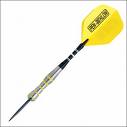 MATCH DATE          /          /5 sets of pairs, each game the best of 3 legs.5 sets of pairs, each game the best of 3 legs.5 sets of pairs, each game the best of 3 legs.5 sets of pairs, each game the best of 3 legs.5 sets of pairs, each game the best of 3 legs.5 sets of pairs, each game the best of 3 legs.5 sets of pairs, each game the best of 3 legs.Home TeamAway TeamTOTAL WINSTOTAL WINSTOTAL WINSTOTAL WINSTOTAL WINSHighest ScoreHighest ScoreHighest FinishHighest FinishHome Captains SignatureHome Captains SignatureHome Captains SignatureAway Captains SignatureAway Captains SignatureAway Captains Signature